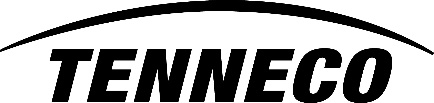 SUPPLIER TEMPORARY DEVIATION REQUEST FORMSection-1 and Section-2 to be completed by the supplier and sent to your Tenneco Buyer and the Quality Manager(s) of the plant(s) affected. No shipment of affected product is allowed until approval is received. All product shipped under deviation shall have the deviation number clearly marked on all containers and accompanying shipping paperwork. Permanent change requests must be made on and Permanent Change Note (PCN).Section-1 – SUPPLIER / PART INFORMATIONSection-1 – SUPPLIER / PART INFORMATIONSection-1 – SUPPLIER / PART INFORMATIONSection-1 – SUPPLIER / PART INFORMATIONSection-1 – SUPPLIER / PART INFORMATIONSection-1 – SUPPLIER / PART INFORMATIONSection-1 – SUPPLIER / PART INFORMATIONSection-1 – SUPPLIER / PART INFORMATIONSection-1 – SUPPLIER / PART INFORMATIONSection-1 – SUPPLIER / PART INFORMATIONSection-1 – SUPPLIER / PART INFORMATIONSection-1 – SUPPLIER / PART INFORMATIONSection-1 – SUPPLIER / PART INFORMATIONSection-1 – SUPPLIER / PART INFORMATIONSection-1 – SUPPLIER / PART INFORMATIONSection-1 – SUPPLIER / PART INFORMATIONSection-1 – SUPPLIER / PART INFORMATIONSection-1 – SUPPLIER / PART INFORMATIONTenneco Part Number(s):Tenneco Part Number(s):Tenneco Part Number(s):Part Revision Level(s):Part Revision Level(s):Part Revision Level(s):Tenneco Plant(s) Affected:Tenneco Plant(s) Affected:Tenneco Plant(s) Affected:Production Release Date:Production Release Date:Production Release Date:Customers / Programs:Customers / Programs:Customers / Programs:Request Date:Request Date:Request Date:Supplier Name: Supplier Name: Supplier Name: Supplier Location:Supplier Location:Supplier Location:Requester Name:Requester Name:Requester Name:Requester Title:Requester Title:Requester Title:Requester Phone #:Requester Phone #:Requester Phone #:Requester Email:Requester Email:Requester Email:Quantity Deviation:Quantity Deviation:Quantity Deviation:Affected Quantity:Affected Quantity:Affected Quantity:Affected Quantity:Time frame Deviation:Time frame Deviation:Time frame Deviation:Start Date:Start Date:Start Date:End Date:Section-2 – DEVIATION REQUEST INFORMATIONSection-2 – DEVIATION REQUEST INFORMATIONSection-2 – DEVIATION REQUEST INFORMATIONSection-2 – DEVIATION REQUEST INFORMATIONSection-2 – DEVIATION REQUEST INFORMATIONSection-2 – DEVIATION REQUEST INFORMATIONSection-2 – DEVIATION REQUEST INFORMATIONSection-2 – DEVIATION REQUEST INFORMATIONSection-2 – DEVIATION REQUEST INFORMATIONSection-2 – DEVIATION REQUEST INFORMATIONSection-2 – DEVIATION REQUEST INFORMATIONSection-2 – DEVIATION REQUEST INFORMATIONSection-2 – DEVIATION REQUEST INFORMATIONSection-2 – DEVIATION REQUEST INFORMATIONSection-2 – DEVIATION REQUEST INFORMATIONSection-2 – DEVIATION REQUEST INFORMATIONSection-2 – DEVIATION REQUEST INFORMATIONSection-2 – DEVIATION REQUEST INFORMATIONSupplier:  Current Approved PPAP Please describe the approved PPAP dimensions/spec/etc., that requires a deviation (by picture, material, drawing or packaging etc.):Supplier:  Current Approved PPAP Please describe the approved PPAP dimensions/spec/etc., that requires a deviation (by picture, material, drawing or packaging etc.):Supplier:  Current Approved PPAP Please describe the approved PPAP dimensions/spec/etc., that requires a deviation (by picture, material, drawing or packaging etc.):Supplier:  Current Approved PPAP Please describe the approved PPAP dimensions/spec/etc., that requires a deviation (by picture, material, drawing or packaging etc.):Supplier:  Current Approved PPAP Please describe the approved PPAP dimensions/spec/etc., that requires a deviation (by picture, material, drawing or packaging etc.):Supplier:  Current Approved PPAP Please describe the approved PPAP dimensions/spec/etc., that requires a deviation (by picture, material, drawing or packaging etc.):Supplier:  Current Approved PPAP Please describe the approved PPAP dimensions/spec/etc., that requires a deviation (by picture, material, drawing or packaging etc.):Supplier:  Current Approved PPAP Please describe the approved PPAP dimensions/spec/etc., that requires a deviation (by picture, material, drawing or packaging etc.):Supplier:  Current Approved PPAP Please describe the approved PPAP dimensions/spec/etc., that requires a deviation (by picture, material, drawing or packaging etc.):Supplier:  Current Approved PPAP Please describe the approved PPAP dimensions/spec/etc., that requires a deviation (by picture, material, drawing or packaging etc.):Supplier:  Current Approved PPAP Please describe the approved PPAP dimensions/spec/etc., that requires a deviation (by picture, material, drawing or packaging etc.):Supplier:  Current Approved PPAP Please describe the approved PPAP dimensions/spec/etc., that requires a deviation (by picture, material, drawing or packaging etc.):Supplier:  Current Approved PPAP Please describe the approved PPAP dimensions/spec/etc., that requires a deviation (by picture, material, drawing or packaging etc.):Supplier:  Current Approved PPAP Please describe the approved PPAP dimensions/spec/etc., that requires a deviation (by picture, material, drawing or packaging etc.):Supplier:  Current Approved PPAP Please describe the approved PPAP dimensions/spec/etc., that requires a deviation (by picture, material, drawing or packaging etc.):Supplier:  Current Approved PPAP Please describe the approved PPAP dimensions/spec/etc., that requires a deviation (by picture, material, drawing or packaging etc.):Supplier:  Current Approved PPAP Please describe the approved PPAP dimensions/spec/etc., that requires a deviation (by picture, material, drawing or packaging etc.):Supplier:  Current Approved PPAP Please describe the approved PPAP dimensions/spec/etc., that requires a deviation (by picture, material, drawing or packaging etc.):Supplier:  Description of deviation Please describe the deviation requested by picture, drawing: (Dimension, material, function, surface, aspect, etc.):Supplier:  Description of deviation Please describe the deviation requested by picture, drawing: (Dimension, material, function, surface, aspect, etc.):Supplier:  Description of deviation Please describe the deviation requested by picture, drawing: (Dimension, material, function, surface, aspect, etc.):Supplier:  Description of deviation Please describe the deviation requested by picture, drawing: (Dimension, material, function, surface, aspect, etc.):Supplier:  Description of deviation Please describe the deviation requested by picture, drawing: (Dimension, material, function, surface, aspect, etc.):Supplier:  Description of deviation Please describe the deviation requested by picture, drawing: (Dimension, material, function, surface, aspect, etc.):Supplier:  Description of deviation Please describe the deviation requested by picture, drawing: (Dimension, material, function, surface, aspect, etc.):Supplier:  Description of deviation Please describe the deviation requested by picture, drawing: (Dimension, material, function, surface, aspect, etc.):Supplier:  Description of deviation Please describe the deviation requested by picture, drawing: (Dimension, material, function, surface, aspect, etc.):Supplier:  Description of deviation Please describe the deviation requested by picture, drawing: (Dimension, material, function, surface, aspect, etc.):Supplier:  Description of deviation Please describe the deviation requested by picture, drawing: (Dimension, material, function, surface, aspect, etc.):Supplier:  Description of deviation Please describe the deviation requested by picture, drawing: (Dimension, material, function, surface, aspect, etc.):Supplier:  Description of deviation Please describe the deviation requested by picture, drawing: (Dimension, material, function, surface, aspect, etc.):Supplier:  Description of deviation Please describe the deviation requested by picture, drawing: (Dimension, material, function, surface, aspect, etc.):Supplier:  Description of deviation Please describe the deviation requested by picture, drawing: (Dimension, material, function, surface, aspect, etc.):Supplier:  Description of deviation Please describe the deviation requested by picture, drawing: (Dimension, material, function, surface, aspect, etc.):Supplier:  Description of deviation Please describe the deviation requested by picture, drawing: (Dimension, material, function, surface, aspect, etc.):Supplier:  Description of deviation Please describe the deviation requested by picture, drawing: (Dimension, material, function, surface, aspect, etc.):Supplier: Actions taken / planned to correct the issue before deviation expiry date. Describe the corrective action taken or planned to correct (8D / EPS Report, etc.):#     Corrective Action Taken / to be Taken:				     	             Responsible:		   Target Completion Date:	CompleteSupplier: Actions taken / planned to correct the issue before deviation expiry date. Describe the corrective action taken or planned to correct (8D / EPS Report, etc.):#     Corrective Action Taken / to be Taken:				     	             Responsible:		   Target Completion Date:	CompleteSupplier: Actions taken / planned to correct the issue before deviation expiry date. Describe the corrective action taken or planned to correct (8D / EPS Report, etc.):#     Corrective Action Taken / to be Taken:				     	             Responsible:		   Target Completion Date:	CompleteSupplier: Actions taken / planned to correct the issue before deviation expiry date. Describe the corrective action taken or planned to correct (8D / EPS Report, etc.):#     Corrective Action Taken / to be Taken:				     	             Responsible:		   Target Completion Date:	CompleteSupplier: Actions taken / planned to correct the issue before deviation expiry date. Describe the corrective action taken or planned to correct (8D / EPS Report, etc.):#     Corrective Action Taken / to be Taken:				     	             Responsible:		   Target Completion Date:	CompleteSupplier: Actions taken / planned to correct the issue before deviation expiry date. Describe the corrective action taken or planned to correct (8D / EPS Report, etc.):#     Corrective Action Taken / to be Taken:				     	             Responsible:		   Target Completion Date:	CompleteSupplier: Actions taken / planned to correct the issue before deviation expiry date. Describe the corrective action taken or planned to correct (8D / EPS Report, etc.):#     Corrective Action Taken / to be Taken:				     	             Responsible:		   Target Completion Date:	CompleteSupplier: Actions taken / planned to correct the issue before deviation expiry date. Describe the corrective action taken or planned to correct (8D / EPS Report, etc.):#     Corrective Action Taken / to be Taken:				     	             Responsible:		   Target Completion Date:	CompleteSupplier: Actions taken / planned to correct the issue before deviation expiry date. Describe the corrective action taken or planned to correct (8D / EPS Report, etc.):#     Corrective Action Taken / to be Taken:				     	             Responsible:		   Target Completion Date:	CompleteSupplier: Actions taken / planned to correct the issue before deviation expiry date. Describe the corrective action taken or planned to correct (8D / EPS Report, etc.):#     Corrective Action Taken / to be Taken:				     	             Responsible:		   Target Completion Date:	CompleteSupplier: Actions taken / planned to correct the issue before deviation expiry date. Describe the corrective action taken or planned to correct (8D / EPS Report, etc.):#     Corrective Action Taken / to be Taken:				     	             Responsible:		   Target Completion Date:	CompleteSupplier: Actions taken / planned to correct the issue before deviation expiry date. Describe the corrective action taken or planned to correct (8D / EPS Report, etc.):#     Corrective Action Taken / to be Taken:				     	             Responsible:		   Target Completion Date:	CompleteSupplier: Actions taken / planned to correct the issue before deviation expiry date. Describe the corrective action taken or planned to correct (8D / EPS Report, etc.):#     Corrective Action Taken / to be Taken:				     	             Responsible:		   Target Completion Date:	CompleteSupplier: Actions taken / planned to correct the issue before deviation expiry date. Describe the corrective action taken or planned to correct (8D / EPS Report, etc.):#     Corrective Action Taken / to be Taken:				     	             Responsible:		   Target Completion Date:	CompleteSupplier: Actions taken / planned to correct the issue before deviation expiry date. Describe the corrective action taken or planned to correct (8D / EPS Report, etc.):#     Corrective Action Taken / to be Taken:				     	             Responsible:		   Target Completion Date:	CompleteSupplier: Actions taken / planned to correct the issue before deviation expiry date. Describe the corrective action taken or planned to correct (8D / EPS Report, etc.):#     Corrective Action Taken / to be Taken:				     	             Responsible:		   Target Completion Date:	CompleteSupplier: Actions taken / planned to correct the issue before deviation expiry date. Describe the corrective action taken or planned to correct (8D / EPS Report, etc.):#     Corrective Action Taken / to be Taken:				     	             Responsible:		   Target Completion Date:	CompleteSupplier: Actions taken / planned to correct the issue before deviation expiry date. Describe the corrective action taken or planned to correct (8D / EPS Report, etc.):#     Corrective Action Taken / to be Taken:				     	             Responsible:		   Target Completion Date:	Complete123Section-3 – Tenneco use only:Section-3 – Tenneco use only:Section-3 – Tenneco use only:Section-3 – Tenneco use only:Section-3 – Tenneco use only:Section-3 – Tenneco use only:Section-3 – Tenneco use only:Section-3 – Tenneco use only:Section-3 – Tenneco use only:Section-3 – Tenneco use only:Section-3 – Tenneco use only:Section-3 – Tenneco use only:Section-3 – Tenneco use only:Section-3 – Tenneco use only:Section-3 – Tenneco use only:Section-3 – Tenneco use only:Section-3 – Tenneco use only:Section-3 – Tenneco use only:Tenneco - Evaluation of the risks (including tests, simulation, analysis which have been performed to quantify the risks):Tenneco - Evaluation of the risks (including tests, simulation, analysis which have been performed to quantify the risks):Tenneco - Evaluation of the risks (including tests, simulation, analysis which have been performed to quantify the risks):Tenneco - Evaluation of the risks (including tests, simulation, analysis which have been performed to quantify the risks):Tenneco - Evaluation of the risks (including tests, simulation, analysis which have been performed to quantify the risks):Tenneco - Evaluation of the risks (including tests, simulation, analysis which have been performed to quantify the risks):Tenneco - Evaluation of the risks (including tests, simulation, analysis which have been performed to quantify the risks):Tenneco - Evaluation of the risks (including tests, simulation, analysis which have been performed to quantify the risks):Tenneco - Evaluation of the risks (including tests, simulation, analysis which have been performed to quantify the risks):Tenneco - Evaluation of the risks (including tests, simulation, analysis which have been performed to quantify the risks):Tenneco - Evaluation of the risks (including tests, simulation, analysis which have been performed to quantify the risks):Tenneco - Evaluation of the risks (including tests, simulation, analysis which have been performed to quantify the risks):Tenneco - Evaluation of the risks (including tests, simulation, analysis which have been performed to quantify the risks):Tenneco - Evaluation of the risks (including tests, simulation, analysis which have been performed to quantify the risks):Tenneco - Evaluation of the risks (including tests, simulation, analysis which have been performed to quantify the risks):Tenneco - Evaluation of the risks (including tests, simulation, analysis which have been performed to quantify the risks):Tenneco - Evaluation of the risks (including tests, simulation, analysis which have been performed to quantify the risks):Tenneco - Evaluation of the risks (including tests, simulation, analysis which have been performed to quantify the risks):Deviation Approved:                                   Deviation Approved:                                   Yes:No: Tenneco Deviation Number:   Tenneco Deviation Number:   Tenneco Deviation Number:   Tenneco Deviation Number:   Tenneco Deviation Number:   Tenneco Deviation Number:   Tenneco Deviation Number:  Deviation Expiration Date:Deviation Expiration Date:Deviation Expiration Date:Or Number of Pieces Allowed to Ship under Deviation:Or Number of Pieces Allowed to Ship under Deviation:Or Number of Pieces Allowed to Ship under Deviation:Or Number of Pieces Allowed to Ship under Deviation:Or Number of Pieces Allowed to Ship under Deviation:Or Number of Pieces Allowed to Ship under Deviation:Or Number of Pieces Allowed to Ship under Deviation:Deviation Approved / Rejected by:Deviation Approved / Rejected by:Deviation Approved / Rejected by:Deviation Approved / Rejected by:Deviation Approved / Rejected by:Deviation Approved / Rejected by:Deviation Approved / Rejected by:Deviation Approved / Rejected by:Deviation Approved / Rejected by:Specific Labelling & ID Requirements:Specific Labelling & ID Requirements:Specific Labelling & ID Requirements:Specific Labelling & ID Requirements:Specific Labelling & ID Requirements:Specific Labelling & ID Requirements:Specific Labelling & ID Requirements:Specific Labelling & ID Requirements:Specific Labelling & ID Requirements:Has all agreed action been completed to close Deviation? Has all agreed action been completed to close Deviation? Has all agreed action been completed to close Deviation? Has all agreed action been completed to close Deviation? Has all agreed action been completed to close Deviation? Has all agreed action been completed to close Deviation? Has all agreed action been completed to close Deviation? Has all agreed action been completed to close Deviation? Has all agreed action been completed to close Deviation? Yes Yes  No Date Closed: Date Closed: Date Closed: 